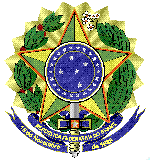 MINISTÉRIO DA EDUCAÇÃOUNIVERSIDADE FEDERAL FLUMINENSEFORMULÁRIO DE SOLICITAÇÃO DE EMPENHO CONTRATO –  (Materiais de Manutenção Predial)Identificação da Unidade Itens e quantidades a serem empenhadosJustificativa do pedidoFonte de recurso a ser utilizada(  ) Declaro que, previamente a esta solicitação, foi feito contato com a área técnica responsável pelo contrato, que indicou os itens e quantitativos a serem empenhados.*Este formulário deve ser assinado pela chefia da unidadeNome da Unidade Solicitante[digite aqui o nome do setor/unidade solicitante]Nome da Unidade Solicitante[digite aqui o nome do setor/unidade solicitante]E-mail[digite aqui e-mail para contato]Telefone[digite aqui telefones de contato]ITEMDESCRIÇÃO/ ESPECIFICAÇÃO DETALHADAUNIDADE DE MEDIDAVALOR SOLICITADOFORNECEDOR2Repasse de Materiais Elétricos e materiais para infraestrutura de rede abrangendo: iluminação, quadros de distribuição, tomadas, canaletas, eletrodutos, conduítes corrugados, interruptores, caixas de distribuição, disjuntores, cabos, conduites, abraçadeiras, porcas, grampos de ancoragem, eletrocalhas, materiais de comando e demais acessórios, complementos e afins unidR$Contrato 45/2023 - VI MERCADORIAS E SERVIÇOS EM GERAL LTDA, CNPJ 31.952.323/0001-094Repasse de Materiais de Pintura abrangendo: tintas, massas, texturas, cal, impermeabilizantes, solventes e removedores, fundos e seladores, vernizes, zarcão e primer epoxi, silicones, adesivos e colas, pincéis e rolos, lixas, mantas asfálticas, aditivos impermeabilizantes, impermeabilizantes flexíveis, primer, selantes e demais acessórios, complementos e afins.unidR$Contrato 45/2023 - VI MERCADORIAS E SERVIÇOS EM GERAL LTDA, CNPJ 31.952.323/0001-096Repasse de Materiais Hidrossanitários abrangendo: tubos e conexões, louças, aparelhos e metais, caixas e ralos, registros e válvulas, torneiras, mangueiras, chuveiros, reservatórios, calhas metálicas e plásticas, barras de apoio e acessibilidade, adaptadores,  e demais acessórios, complementos e afins unidR$Contrato 45/2023 - VI MERCADORIAS E SERVIÇOS EM GERAL LTDA, CNPJ 31.952.323/0001-098Repasse de Materiais para instalação e manutenção de equipamentos de refrigeração abrangendo: tubos de cobre, isolantes térmicos, gás refrigerante, capacitores, compressores, filtros, demais acessórios e afinsUnidR$Contrato 46/2023 - ELETRICA DIA LTDA, CNPJ 33.659.516/0001-0010Repasse de Ferramentas Manuais, lubrificantes, materiais de sinalização e EPIs para manutenção, abrangendo: alicates, aparelho para corte e solda, brocas, chaves, serras, telas de proteção e lonas, e demais ferramentas manuais, lubrificantes, querosene, óleos de corte, cones, fitas e placas de sinalização, luvas isolantes, luvas de proteção térmica, luvas de segurança, capacetes, óculos de segurança, protetor auricular, cinturão, calçados de segurança, máscara de solda, protetor facial, colete, talabarte, trava-quedas, conjunto anti-chamas, acessórios, complementos e afins.unidR$Contrato 45/2023 - VI MERCADORIAS E SERVIÇOS EM GERAL LTDA, CNPJ 31.952.323/0001-0912Repasse de Materiais diversos para manutenção predial: madeiras, compensados, barrotes, caibros, linhas, ripas, tábuas, pregos e demais acessórios e telhas cerâmicas, de fibrocimento, de fibra de vidro, de policarbonato ou de alumínio, chapas de aços, telhas de aço, discos de corte, parafusos, buchas, cimento, argamassa, gesso, areia, brita, aditivos, blocos cerâmicos, elementos vazados,  vergalhões, telas, arames, pré-moldados de concreto, blocos estruturais, adesivo estrutural, resina expoxi, grautes, paralelepípedos, piso intertravado, piso tátil de concreto, pisos cerâmicos, porcelanatos, piso tátil de borracha, argamassa colante, rejunte, forro mineral ou de gesso, mármores, granitos, rufos pré-moldados, massa plástica, drywall, portas e janelas em madeira, alumínio ou aço, grades e portões, caixa de porta, alizar, fechaduras e cadeados, mola hidráulica, puxador, vidros, espelhos e demais acessórios, complementos e afins unidR$Contrato 45/2023 - VI MERCADORIAS E SERVIÇOS EM GERAL LTDA, CNPJ 31.952.323/0001-09[digite aqui a fonte de recurso a ser utilizada para o empenho e pagamento] 